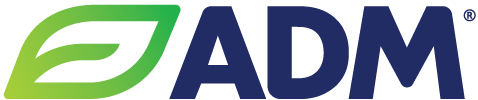 	ĐƠN ĐỀ NGHỊ CẤP HỌC BỔNG “ADM Awards”	năm học 2023 – 2024	Kính gửi:			- Ban Giám hiệu Trường Đại học Cần Thơ;			- Công ty TNHH Archer Daniels Midland Việt Nam,Họ tên:…………………………………. Ngày sinh: …..………Giới tính: …………… Lớp: …………………….Ngành: ……………….................... Khóa:……………..……Trường chuyên ngành/Khoa/Viện: …………………………………………………. Trường Đại học Cần Thơ; MSSV: ……………………Nơi đăng ký thường trú tại:……………………………………………………………Số CMND/CCCD: ……………......….. Ngày cấp: ……………... Nơi cấp: …………Địa chỉ liên lạc: …………………………………………………………………………Điện thoại liên lạc:……………………… Email:……………………………………Tóm tắt hoàn cảnh gia đình, bản thân và khát vọng học tập (Phần này đặc biệt quan trọng. Thông qua bài luận này, Ban tổ chức sẽ đánh giá ý chí vượt khó, khả năng tự trình bày thuyết phục, chiều sâu và phân tích của bạn) – giới hạn không quá 500 từ:…………………………………………………………………………………………..	…………………………………………………………………………………………..	…………………………………………………………………………………………..	…………………………………………………………………………………………..	…………………………………………………………………………………………..	…………………………………………………………………………………………..…………………………………………………………………………………………	Tôi xin cam đoan những thông tin trên đây hoàn toán đúng sự thật, nếu có gì sai trái tôi xin chịu hoàn toàn trách nhiệm.                                                            Cần Thơ, ngày ………tháng …… năm 2024                                                                             NGƯỜI LÀM ĐƠN                                                                             (ký và ghi rõ họ tên)         Ý kiến nhận xét của CVHTÝ kiến đề nghị của Trường chuyên ngành/Khoa/Viện